(*) Sunum esnasında jüri üyelerine dağıtılacak kopyalarda e-mail adresi yazılmayacak ancak Google Forms üzerinden yapılacak doküman yüklemede email adresleri yazılacaktır.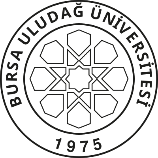 Endüstri Mühendisliği BölümüEND4092 BİTİRME PROJESİPROJE ÖZETİ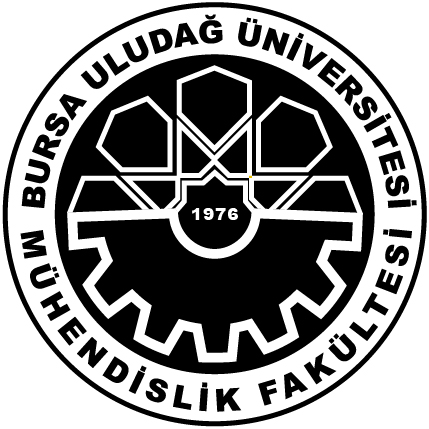 Akademik Dönem2023 – 20242023 – 2024Grup NoProje KonusuDestekleyen KuruluşGrup ÜyeleriAd Soyade-Posta Adresi (daimi) (*)Grup ÜyeleriGrup ÜyeleriGrup ÜyeleriGrup ÜyeleriKuruluş DanışmanlarıAd Soyade-Posta Adresi (*)Kuruluş DanışmanlarıKuruluş DanışmanlarıAkademik DanışmanlarAkademik Danışmanlar  Proje Özeti:  (kuruluş tanıtımı, problem ifadesi ve sistem tanıtımı, yöntem, temel gözlem ve bulgular, sonuç bölümlerini kapsayacak şekilde en az 150 - en fazla 250 kelime)